Тема Всемирного дня охраны труда 28 апреля 2021 года: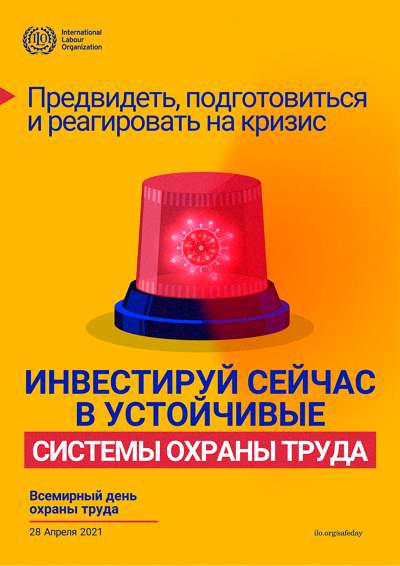 ПАМЯТКАпо проведению28 апреля по инициативе Международной организации труда прочно вошло в жизнь как день особого внимания к вопросам по обеспечению здоровых и безопасных условий труда и является неотъемлемой частью глобальной стратегии по безопасности и гигиене труда и окружающей среды.Международная организация труда (далее – МОТ) объявила тему этого дня на 2021 год – "Предвидеть кризис и быть готовым к нему – ИНВЕСТИРОВАТЬ СЕЙЧАС В АДЕКВАТНЫЕ СИСТЕМЫ ОХРАНЫ ТРУДА".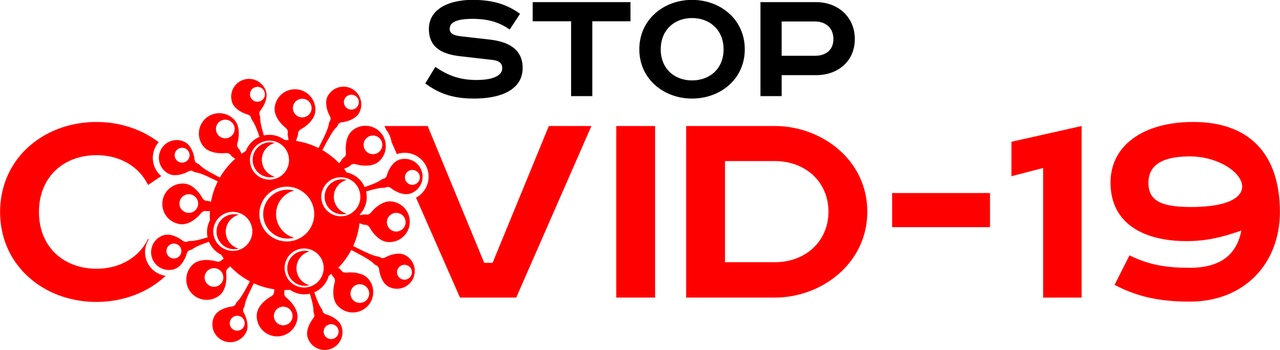 В 2020 году мир столкнулся с новым вызовом – пандемией коронавируса COVID-19, который внес значительные коррективы в привычную жизнь всех стран и вызвал панику среди населения.Пандемия затронула и регионы независимых государств. Она стала спусковым крючком не только экономического кризиса, но и жесточайшего кризиса в сфере здравоохранения. Пандемия поставила всех перед лицом беспрецедентных вызовов для сферы труда, начиная с риска передачи вируса на рабочих местах и заканчивая рисками в области безопасности и гигиены труда. Несмотря на то, что в большинстве стран региона многие предприятия были закрыты и введен режим изоляции, ряд производств, включая организации здравоохранения, продолжали работать. Особо высветились в этих условиях вопросы безопасности труда. В этих условиях правительствами были приняты масштабные меры по защите работающих людей. Оперативно развернуто производство масок и других средств защиты. На предприятиях осуществлялся дистанционный режим и сменность работы, проводилась дезинфекция помещений. Для медперсонала в ряде стран были введены страховые выплаты в виде увеличения заработной платы.Особо следует подчеркнуть, что пандемия придала ускорение изменению структуры рынка труда, структуры занятости. Значительно возросло число работающих дистанционно, на «удаленке», самозанятых. Постепенно происходит сдвиг от постоянной занятости к временной, от полной занятости – к неполной. От работы непосредственно на рабочем месте – к дистанционному труду, смешанным формам. Появляется все больше нестандартных форм трудовых отношений, расширяется аутсорсинг, сфера «заёмного труда», занятость посредством «интернет-платформ». При этом понятие и правовое регулирование многих форм занятости, включая вопросы охраны труда, законодательно не определены.В Международной организации труда, определившей свою политику в период пандемии на основе четырех главных принципов, а именно: - стимулирование экономики и занятости;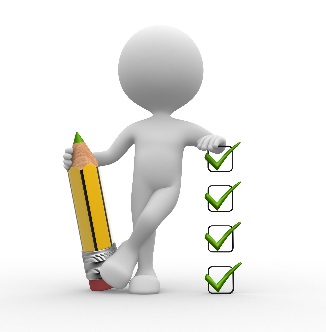 - поддержка предприятий, рабочих мест и доходов;- защита работников на рабочем месте;- поиск решений с опорой на социальный диалог.Но, не выработаны еще конкретные механизмы безопасности труда в условиях пандемии как глобального явления.Но уже сейчас нельзя не видеть потенциальные риски, включая психоэмоциональные для работающих удаленно. Большая озабоченность возникает при использовании платформенной занятости в отраслях с повышенной степенью опасности (строительство, транспорт, промышленность и др.). Надо ясно понять, что охрана труда охраняет не труд, а жизнь и здоровье работников. Однако необходимо отметить, что тема охраны труда зачастую уходит у работодателей на второй план, т.к. это довольно затратное направление их деятельности и в результате стабильного улучшения охраны труда, безопасности и здоровья работников, не происходит. Причин тому не мало, но есть основная – это отсутствие постоянно действующей эффективной системы обеспечения контроля и надзора за охраной труда практически на всех уровнях – от предприятия до органов исполнительной власти.Между тем, обеспечение приоритета сохранения жизни и здоровья работников является основным направлением государственной политики в области охраны труда, и его       реализация – это прямая обязанность работодателя.Для профсоюзов же центральный вопрос – защита людей на рабочих местах. На глобальном уровне профсоюзы проводят кампании за признание охраны труда фундаментальным правом в Международной организации труда (МОТ). Пандемия стала глобальным вызовом системы безопасности и гигиены труда и нашла свое отражение в теме Всемирного дня охраны труда. Пандемия COVID-19 привела к тому, что правительства, работодатели, работники и население в целом столкнулись с беспрецедентными проблемами в связи с вирусом SARS-CoV-2 и многочисленными последствиями, которые он оказал на рынок труда.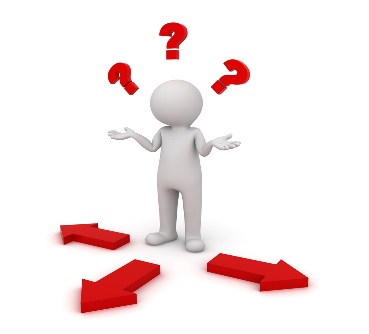 Всемирный день охраны труда в 2021 году будет посвящен стратегиям укрепления национальных систем охраны труда в целях повышения устойчивости к кризисам сейчас и в будущем, опираясь на извлеченные уроки и мировой опыт.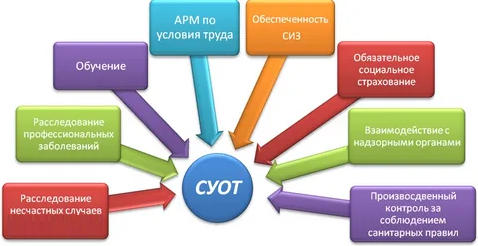 Всемирный день охраны труда 2021 года посвящен использованию элементов системы охраны труда, изложенных в  Конвенции № 187 МОТ о пропаганде безопасности и гигиены труда, подчеркивая важность укрепления этих систем охраны труда, включая службы охраны труда, как на национальном, так и на корпоративном уровне.МОТ воспользуется этой возможностью для повышения осведомленности и стимулирования диалога о важности создания и инвестирования в устойчивые системы охраны труда, опираясь как на региональные, так и на отраслевые примеры смягчения и предотвращения распространения COVID-19 на рабочем месте. Международная организация по стандартизации (ISO) опубликовала новый стандарт ISO/PAS 45005:2020 Occupational health and safety management — General guidelines for safe working during the COVID-19 pandemic "Менеджмент охраны здоровья и обеспечения безопасности. Общие рекомендации по безопасной работе во время пандемии COVID-19". 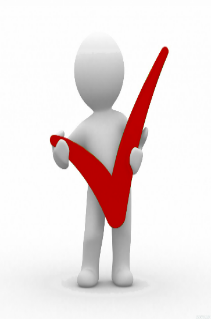 Новый стандарт является ответом на пандемию COVID-19 и повышенный риск, который это заболевание представляет для здоровья, безопасности и благополучия людей в любых условиях, включая тех, кто работает дома или в мобильных условиях, а также работников и других заинтересованных сторон.Тема Всемирного дня охраны труда 28 апреля 2021 года, еще раз подтверждает необходимость отражения в системах управления охраной труда (далее – СУОТ) требований стандарта ISO/PAS 45005.Также следует оценить дополнительные риски, которые могут возникнуть из-за проблем с COVID-19 и планирования мероприятий по их снижению. С этой целью могут применяться местные, региональные или национальные правила – к таковым в первую очередь необходимо отнести постановления Министерства здравоохранения Республики Беларусь. Постановлением Совета Министров Республики Беларусь от 30 декабря 2020 г. № 777 утверждена Государственная программа "Рынок труда и содействие занятости" на 2021–2025 годы.  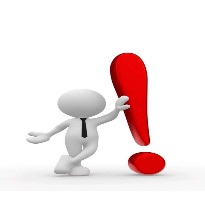 Реализация Государственной программы будет способствовать достижению на национальном уровне Целей устойчивого развития, объявленных Генеральной Ассамблеей Организации Объединенных Наций, в том числе                           Цели 8 "Содействие поступательному, всеохватному и устойчивому экономическому росту, полной и производительной занятости и достойной работе для всех". Государственная программа является инструментом перспективного планирования. В ней определены в том числе основные направления реализации государственной политики в области улучшение условий и охраны труда                                (задача 4 Государственной программы). В целях выполнения задачи 4 предусматривается:реализация мероприятий, направленных на улучшение условий труда работающих, в том числе снижение воздействия вредных (или) опасных производственных факторов (повышенного уровня шума, вибрации, повышенных концентраций вредных химических веществ в воздухе рабочей зоны и другого), на основе анализа результатов аттестации рабочих мест по условиям труда;  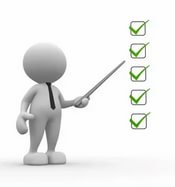 автоматизация и механизация производственных процессов; внедрение управления профессиональными рисками в систему управления охраной труда; разработка и внедрение предупредительной модели управления охраной труда, основанной на передовых и наиболее эффективных технологиях в области охраны труда; популяризация и пропаганда охраны труда. В процессе реализации Государственной программы с 2021 по 2025 годы планируется: 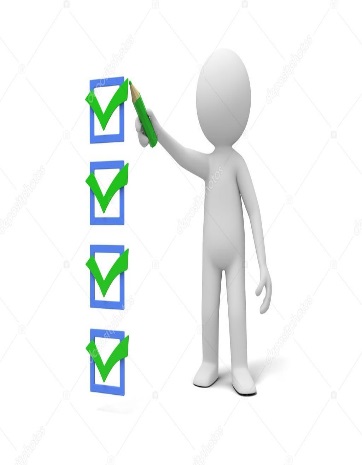 уменьшить количество работников, занятых на рабочих местах с вредными и (или) опасными условиями труда, в организациях                              с 750 000 до 690 000 человек; внедрить систему управления охраной труда в 100% организаций (за исключением микроорганизаций и организаций, созданных в отчетном году). Государственная программа продолжает реализацию начатых прошлой программой мероприятий, а также предусматривает и новые: разработка инструментальной методики оценки тяжести трудового процесса при выполнении трудовых операций по перемещению грузов с помощью механизмов, толкания, без полного поднятия и так далее; разработка методик по оценке классов условий труда с учетом применения эффективных средств индивидуальной защиты (предусматривается внесение изменения в методику проведения аттестации рабочих мест по условиям труда, когда класс условий труда будет определяться с учетом применения СИЗ, таким способом мы действительно добьёмся уменьшения количества рабочих мест с вредными условиями труда). За пятилетку планируется разработать и внести изменения в ряд нормативных правовых актов, содержащие требования по охране труда. Будут разработаны (актуализированы) некоторые типовые инструкции по охране труда.В планах - проведение мероприятий «Неделя нулевого травматизма» в подчиненных (входящих в состав, систему) организациях не менее одного раза в год в 2021 году и не менее одного раза в квартал в 2025 году 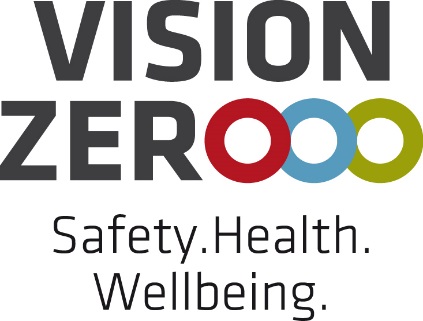 В свою очередь, Федерацией профсоюзов Беларуси и ее организационными региональными и отраслевыми структурами,       проводится целенаправленная работа по реализации                           п. 12  Директивы Президента Республики Беларусь                           от 11.03.2004 № 1 "О мерах по укреплению общественной  безопасности и  дисциплины" в  редакции  Указа  Президента  Республики Беларусь от 12.10.2015 № 420 (далее - Директивы № 1),  в части повышения эффективности общественного контроля.  Сформировалась система работы Федерации профсоюзов Беларуси по осуществлению общественного контроля за соблюдением нанимателями законодательства об охране труда через работу технической инспекции труда ФПБ и общественных инспекторов непосредственно на предприятиях, а также механизма оказания методической помощи предприятиям и организациям в вопросах повышения эффективности внедренных систем управления охраной труда. Осуществляется взаимодействие с республиканскими органами государственного управления, иными государственными организациями, подчиненными Правительству, облисполкомами, местными исполнительными и распорядительными органами по повышению эффективности общественного контроля за соблюдением производственно-технологической дисциплины и безопасности производственной деятельности. Профсоюзами и (или) с их непосредственным участием проводятся мероприятия по профилактике травматизма, в т.ч.  семинары-совещания по охране труда, "круглые" столы, Дни охраны труда, совещания с представителями контрольных и надзорных органов посвященные теме охраны труда, выездные приемные и т.д. В результате совместной профилактической работе профсоюзов и нанимателей, органов исполнительной власти, надзора контроля и удалось в 2020 году не допустить роста производственных несчастных случаев со смертельным и тяжелым исходом. 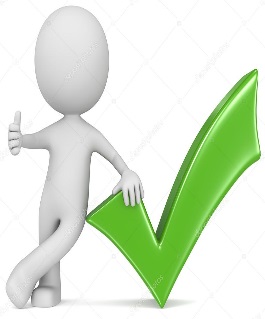 Вместе с тем, несмотря на принимаемые меры, проблема производственного травматизма продолжает оставаться актуальной.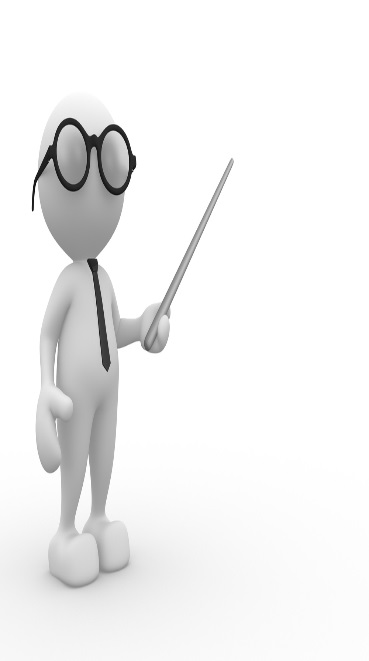 Поддерживая инициативу МОТ, подтверждая свою приверженность борьбе за здоровые и безопасные условия труда, и в соответствии с заявлением Всеобщей конфедерации профсоюзов в связи с Всемирным днем охраны труда Федерация профсоюзов Беларуси заявляет о необходимости усиления внимания к вопросам охраны труда в условиях пандемии. В этих целях целесообразно:– совершенствовать национальное законодательство, учитывая глобальный характер пандемии, добиваться того, чтобы заражение COVID на рабочих местах было включено в перечень профессиональных заболеваний, согласно Рекомендации МОТ № 194;– содействовать обеспечению социального диалога по вопросам охраны труда;– способствовать дальнейшему развитию национальных систем охраны труда; – добиваться увеличения финансирования мероприятий по охране труда.– необходимо в каждом предприятии продолжить работу по разработке (корректировке), внедрению и поддержанию функционирования систем управления охраной труда, (в соответствии с Рекомендациями по разработке системы управления охраной труда в организации (утв. Приказом Министерства труда и социальной защиты Республики Беларусь 30.12.2019 № 108). – оговорить в системе управления охраной труда механизм талонной или другой персонифицированной системы контроля и участия общественных инспекторов в контроле по охране труда, порядок взаимодействия с нанимателем, ответственности работников (в том числе и коллективной) в области охраны труда. – сохранить (при отсутствии – включить) во всех коллективных договорах и локальных нормативных актах по охране труда механизм участия общественных инспекторов в контроле по охране труда и право записи нарушений в журнал контроля. – организовать работу и поощрение общественных инспекторов по охране труда. Техническая инспекция труда ФПБ